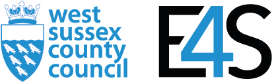 E4S KS2 Drugs, alcohol and tobacco - Drugs and usageCornerstone:PHWBConcept:Drugs, alcohol and tobaccoTheme:Drugs and usageKey Questions:Teachers have used the questions and statements from the E4S curriculum to plan lessons on being safe, which are delivered throughout the year according to the school’s scheme of work. This is what your child will be learning about in the upcoming scheme of work:How does a drug change how someone feels? What are some drugs we see in everyday life? How do people use drugs? Why do people use drugs? Can someone be sure a drug is safe? What are the effects of drugs on health and wellbeing? What are the drugs that aren’t medicines?What are some illegal drugs/substances?What are some of the a) benefits and b) harm/risks from using drugs?  (e.g. a) – life saving, life enhancing, preventing illness, curing illness b) bad – accidents, overdosing, death, personal damage, health and social consequence).Who and what influences our attitudes towards drugs?Questions to consider with your child:Can you explain what a drug is?Can you explain the difference between drugs that are medicines and drugs that are not?Do you understand why some people choose to take drugs?Who might influence people to take drugs?How can taking drugs that are medicines improve someone’s life?How can drugs that are not medicines be harmful?Who can you ask for help if you are worried about something related to drugs?Suggested Resources for parents:Please find additional support and guidance below in relation to drugs and usage.NSPCC - Children and drugsYoung MindsKids Health